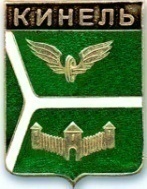 ДУМА ГОРОДСКОГО ОКРУГА КИНЕЛЬСАМАРСКОЙ ОБЛАСТИ. Кинель ул.Мира, 42а                                             тел. 2-19-60, 2-18-80 « 26 »  октября  2017 г.                                                                           №  299                                                          РЕШЕНИЕО награждении Почетной грамотойДумы городского округа Кинель Самарской области         В соответствии с Положением «О Почетной Грамоте и Благодарственном Письме Думы городского округа Кинель», утвержденным  Постановлением Думы городского округа 27.10.05 года № 104, Дума городского округа                                                      РЕШИЛА:1.Наградить  Почетной грамотой Думы городского округа Кинель Самарской области за активную жизненную позицию, участие в социально значимых мероприятиях в сфере образования на территории Самарской области, а также в связи с празднованием 10-летия Образовательного центра «Лидер»:- Бородачеву Наталью Викторовну – учителя технологии государственного бюджетного общеобразовательного учреждения Самарской области общеобразовательной школы - интернат общего образования № 5 с углубленным изучением предметов «Образовательный центр «Лидер» города Кинеля городского округа Кинель Самарской области;- Гридневу Светлану Николаевну – учителя хореографии государственного бюджетного общеобразовательного учреждения Самарской области общеобразовательной школы - интернат общего образования № 5 с углубленным изучением предметов «Образовательный центр «Лидер» города Кинеля городского округа Кинель Самарской области.2.  Официально опубликовать настоящее решение путем размещения на официальном сайте администрации городского округа Кинель Самарской области в информационно-телекоммуникационной сети «Интернет» (Кинельгород.рф) в подразделе «Официальное опубликование» раздела «Информация» и опубликовать в газетах «Кинельская жизнь» или «Неделя Кинеля».Председатель Думыгородского округа КинельСамарской области                                                                            А.М. Петров                                                           